Help the Armed Forces and their Families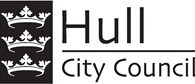 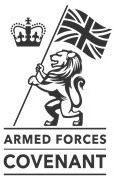 The Armed Forces Covenant is a promise by the nation ensuring that those who serve or have served in the armed forces, and their families, are treated fairly and get the help they need and are entitled to. Local authorities and their partners in the region are currently reviewing their own Armed Forces Covenants. Please give us your views to help us deliver on the promise represented by the Armed Forces Covenant.Q1	Do you currently, or have you ever served in the armed forces? Please tick at least one box on each rowCurrent	Ex	None of theseQ2	Was this in the UK armed forces, or those of another country? Please tick all that applyQ3	Please provide the year you left service or leave blank if you are still serving.Q4	Does, or has any member of your household or close family served in the armed forces or do you care for someone who served? Please tick at least one box on each rowCurrent	Ex	None of theseQ5	Was this in the UK armed forces, or those of another country? Please tick all that applyQ6	Please provide the year they left service or leave blank if they are still serving.Q7	Before today, had you ever heard of the Armed Forces Covenant? Please tick one boxYes ........................................................	No .........................................................Q8	The Armed Forces Covenant is a promise to veterans and their families, that they will not be disadvantaged because of their service for their country.Do you support the idea of the Armed Forces Covenant? Please tick one boxYes ........................................................	No..........................................................Q9	If you are a local organisation / employer, do you monitor Armed forces service in your workforce? Please tick one boxYes ..............................	No................................	N/A (Go to nextsection).......................Q10 As a local organisation, do you support the armed forces covenant? Please tick one boxYes ..............................	No................................	N/A ..............................	For Forces Personnel and their Families only. If not, go to Q13	Q11 Do you feel you have benefited in any way from the Armed Forces Covenant?Yes, me as a veteran.....Yes, as a carer / family member ........................No..................................Q12 In which of the following areas do you think it would be most useful to focus help? Please tick up to 3 boxes. If you tick more we won't be able to use your answerHousing.................................................Adult Education.....................................Employment, including self- employment and training.......................Care (child care, care at home etc).......Money matters, benefits etc. .................Physical Health .....................................Mental Health ........................................Other (please state) ..............................	About you	The following questions help us to understand if different groups have different views and experiences. This information is confidential and will not be shared with anyone else.Q13 What is your postcode at home?Q14 What year were you born (please write YYYY)Q15 Which of the following best describes you? Please tick one box. If you feel that neither of these describes you, or you have another term that you prefer, please use the space below, or leave blank.Male/ Man .............................................	Female/ Woman....................................If you prefer to use your own term, or there is anything else about gender or gender identity, please use the space belowQ16 Are your day-to-day activities limited because of a health problem or an impairment which has lasted, or is expected to last, at least 12 months? (Please include conditions such as mental health issues or those related to ageing). Please tick one boxYes, a little ...................	Yes, a lot......................	No................................Q17 Which of the following best describes your ethnic background? Please tick one boxWhite - British / English / Welsh / Scottish / Northern Irish.........................Other white............................................Black / Black British...............................Please describe your ethnicityAsian / Asian British ..............................Mixed / Multiple ethnicities ....................Arab.......................................................Other (please specify below).................Q18 If there is anything else you'd like to tell us about yourself, please use the space below.Examples of things other people have told us the different languages they speak, that they are transgender, more information about their impairment or the voluntary work that they do.	Have your say	People's Panel - Tell your local council and your local NHS what you think about public services and on the future of the city. Tick the box below for more information.Short text polls and offers - Receive short polls by text, plus special offers and events. Tick the box below for more information.Armed Forces Covenant - Make sure we keep the covenant - tell us how we can do betterTick the box below for more information.Your details will be confidential and separate to the answers you have given in this survey.Q19 Please tick all that applyPeople's Panel .................	Short polls by text.............	Armed Forces Covenant ..Q20 Please include your email and / or mobile number.First name Last nameOrganisation name (if applicable) Email addressOrganisation email Postal address Postcode at home Mobile phone	Thank you for your time	